ANEXO I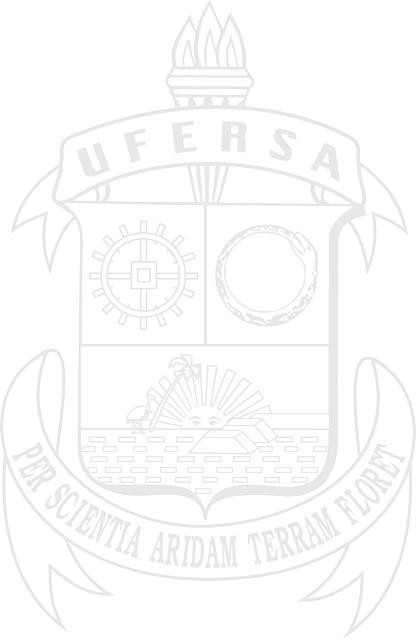 REQUISITOS MÍNIMOS E VAGAS PARA AS BOLSAS DE DOUTORADO E INICIAÇÃO TECNOLÓGICA INDUSTRIALDOUTORADO (GD)*PPG: Programa de Pós-graduaçãoINICIAÇÃO TECNOLÓGICA INDUSTRIAL (ITI)*PPG: Programa de Pós-graduaçãoANEXO IIPLANILHA DE PONTUAÇÃO ACADÊMICACRA: Coeficiente de rendimento acadêmico ou equivalente. Apresentar documentos comprobatórios da produção acadêmica. Local, DataAssinaturaANEXO IIIFICHA DE AVALIAÇÃO DOCANDIDATO – ARGUIÇÃO ORALNome do candidato:Observações:Nome do Avaliador 1: Nome do Avaliador 2: Nome do Avaliador 3: ANEXO IV  INTERPOSIÇÃO DE RECURSO Nome: Local, DataAssinaturaPROJETO / EMPRESA/ ORIENTADORVAGASPPG*REQUESITOSProjeto: Posicionamento dos herbicidas sulfentrazone + diuron na cultura da soja associados ao uso de biopotencializadores para avaliar a minimização dos efeitos do produto.Empresa: Crop Agrícola LTDA e FMCOrientador: Daniel Valadão Silva1FitotecniaGraduação em Agronomia e Mestrado na de Ciências Agrárias IPROJETO / EMPRESA/ ORIENTADORVAGASMODALIDADE DE BOLSA ASSOCIADA (PPG*)REQUESITOSProjeto: Desenvolvimento de hidrochar e avaliação do seu potencial para utilização na produção de cártamo irrigado com água produzida de petróleo.Empresa: Mandacaru EnergiaOrientador: Frederico Ribeiro do Carmo1Doutorado(Manejo de Solo e Água)Cursando Agronomia ou Engenharia Agrícola ou Biologia ou Engenharia Química ou áreas afinsPLANILHA DE PRODUTIVIDADE INDIVIDUAL RELATIVA ÀS ATIVIDADES DE PESQUISA (2020-2023)PLANILHA DE PRODUTIVIDADE INDIVIDUAL RELATIVA ÀS ATIVIDADES DE PESQUISA (2020-2023)PLANILHA DE PRODUTIVIDADE INDIVIDUAL RELATIVA ÀS ATIVIDADES DE PESQUISA (2020-2023)PLANILHA DE PRODUTIVIDADE INDIVIDUAL RELATIVA ÀS ATIVIDADES DE PESQUISA (2020-2023)PLANILHA DE PRODUTIVIDADE INDIVIDUAL RELATIVA ÀS ATIVIDADES DE PESQUISA (2020-2023)PLANILHA DE PRODUTIVIDADE INDIVIDUAL RELATIVA ÀS ATIVIDADES DE PESQUISA (2020-2023)Proponente:Matrícula:ITEMITEMITEMPontuação padrãoPontuação individual (Informação dopesquisador)Pontuação individual (Comissão deavaliação)GRUPO I - RENDIMENTO ACADÊMICOGRUPO I - RENDIMENTO ACADÊMICOGRUPO I - RENDIMENTO ACADÊMICOGRUPO I - RENDIMENTO ACADÊMICOGRUPO I - RENDIMENTO ACADÊMICOGRUPO I - RENDIMENTO ACADÊMICO(7,0≤CRA<8,0) – 30 pontos, (8,0≤CRA<9,0) - 40 pontos, (9,0≤CRA<10,0) - 50 pontos(7,0≤CRA<8,0) – 30 pontos, (8,0≤CRA<9,0) - 40 pontos, (9,0≤CRA<10,0) - 50 pontos(7,0≤CRA<8,0) – 30 pontos, (8,0≤CRA<9,0) - 40 pontos, (9,0≤CRA<10,0) - 50 pontos30-50GRUPO II- PRODUÇÃO TÉCNICO-CIENTÍFICA-TECNOLOGICAGRUPO II- PRODUÇÃO TÉCNICO-CIENTÍFICA-TECNOLOGICAGRUPO II- PRODUÇÃO TÉCNICO-CIENTÍFICA-TECNOLOGICAGRUPO II- PRODUÇÃO TÉCNICO-CIENTÍFICA-TECNOLOGICAGRUPO II- PRODUÇÃO TÉCNICO-CIENTÍFICA-TECNOLOGICAGRUPO II- PRODUÇÃO TÉCNICO-CIENTÍFICA-TECNOLOGICAArtigo completo em periódicoArtigo completo em periódicoFator de Impacto - Acima 2,00030Artigo completo em periódicoArtigo completo em periódicoFator de Impacto - de 1,501 a 2,00025Artigo completo em periódicoArtigo completo em periódicoFator de Impacto - de 1,001 a 1,50015Artigo completo em periódicoArtigo completo em periódicoFator de Impacto - de 0,501 a 1,00011Artigo completo em periódicoArtigo completo em periódicoFator de Impacto - até 0,5009Artigo completo em periódicoArtigo completo em periódicoSem Fator de Impacto 3Apresentação/Publicação em eventos(Limite 50 Pontos)Apresentação/Publicação em eventos(Limite 50 Pontos)Local/Regional (Pontuação / Resumo ou Apresentação)2Apresentação/Publicação em eventos(Limite 50 Pontos)Apresentação/Publicação em eventos(Limite 50 Pontos)Nacional (Pontuação / Resumo ou Apresentação)4Apresentação/Publicação em eventos(Limite 50 Pontos)Apresentação/Publicação em eventos(Limite 50 Pontos)Internacional (Pontuação / Resumo ou Apresentação)6Livro publicado/organizado com ISBN e com conselho editorialLivro publicado/organizado com ISBN e com conselho editorialLivro publicado/organizado com ISBN e com conselho editorial20Capítulo de livro com ISBN e com conselho editorialCapítulo de livro com ISBN e com conselho editorialCapítulo de livro com ISBN e com conselho editorial10GRUPO III – ATIVIDADES DE EXTENSÃO OU INICIAÇÃO CIENTÍFICAGRUPO III – ATIVIDADES DE EXTENSÃO OU INICIAÇÃO CIENTÍFICAGRUPO III – ATIVIDADES DE EXTENSÃO OU INICIAÇÃO CIENTÍFICAGRUPO III – ATIVIDADES DE EXTENSÃO OU INICIAÇÃO CIENTÍFICAGRUPO III – ATIVIDADES DE EXTENSÃO OU INICIAÇÃO CIENTÍFICAGRUPO III – ATIVIDADES DE EXTENSÃO OU INICIAÇÃO CIENTÍFICABolsista/EstagiárioBolsista/EstagiárioIniciação Científica (Por semestre)10Bolsista/EstagiárioBolsista/EstagiárioExtensão (Por semestre)8GRUPO IV – ORGANIZAÇÃO DE EVENTOSGRUPO IV – ORGANIZAÇÃO DE EVENTOSGRUPO IV – ORGANIZAÇÃO DE EVENTOSGRUPO IV – ORGANIZAÇÃO DE EVENTOSGRUPO IV – ORGANIZAÇÃO DE EVENTOSGRUPO IV – ORGANIZAÇÃO DE EVENTOSInternacional (Máximo = 2) (Pontuação por evento)Internacional (Máximo = 2) (Pontuação por evento)Internacional (Máximo = 2) (Pontuação por evento)5Nacional (Máximo = 2) (Pontuação por evento)Nacional (Máximo = 2) (Pontuação por evento)Nacional (Máximo = 2) (Pontuação por evento)3Regional (Máximo = 2) (Pontuação por evento)Regional (Máximo = 2) (Pontuação por evento)Regional (Máximo = 2) (Pontuação por evento)1TotalTotalTotalTotalCRITÉRIOSPONTUAÇÃO MÁXIMAAvaliador1Avaliador2Avaliador31. O(a) candidato(a) respondeu com clareza os questionamentos realizados e mostrou conhecimento na área de pesquisa do projeto e do(a) orientador(a).      3,02. O(a) candidato(a) apresentou conhecimento da metodologia utilizada na área do projeto de pesquisa.     3,03. O(a) candidato(a) esclareceu como a área de pesquisa interage com sua trajetória profissional, demonstrando a viabilidade e domínio de conhecimentos necessários para a execução.     2,04. O(a) candidato(a) respondeu com clareza e apresentou segurança aos questionamentos sobre a trajetória esperada no MAI/DAI-UFERSA.     2,0Total /AvaliadorTotal /AvaliadorMédia finalMédia finalRECURSORedigir recurso .....